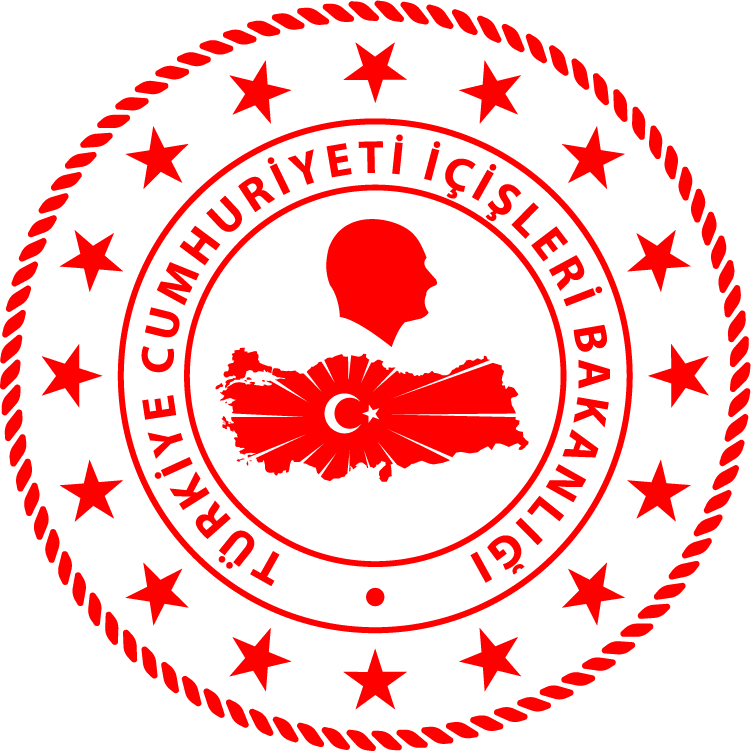 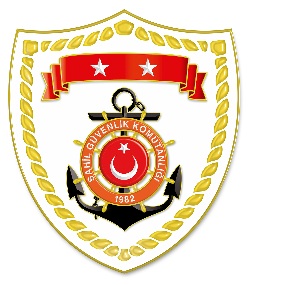 Marmara BölgesiS.NoTARİHMEVKİ VE ZAMANOLAYTIBBİ TAHLİYE YAPILAN ŞAHISLARAÇIKLAMA128 Kasım 2020ÇANAKKALE/Gökçeada02.34Rahatsızlanma1Gökçeada’da yüksek ateş nedeniyle rahatsızlanan 1 bebeğin tıbbi tahliyesi gerçekleştirilmiştir.